tabla de elección de artículosInstrucciones: Lee cada una de las siguientes opciones y selecciona qué tipo de artículo periodístico debes escribir. Cada artículo debe incluir al menos 4-5 párrafos, 2 imágenes y ejemplos de dos puntos para cada regla. Las fuentes externas deben citarse correctamente.Elije 1* Entrevista a un chatbotSi decides escribir un artículo de fondo y el tiempo no te lo permite, entrevista en su lugar a un chatbot sobre tu platillo favorito. Accede a Chatgpt (o a otra plataforma) Escribe un mensaje similar a este ejemplo. 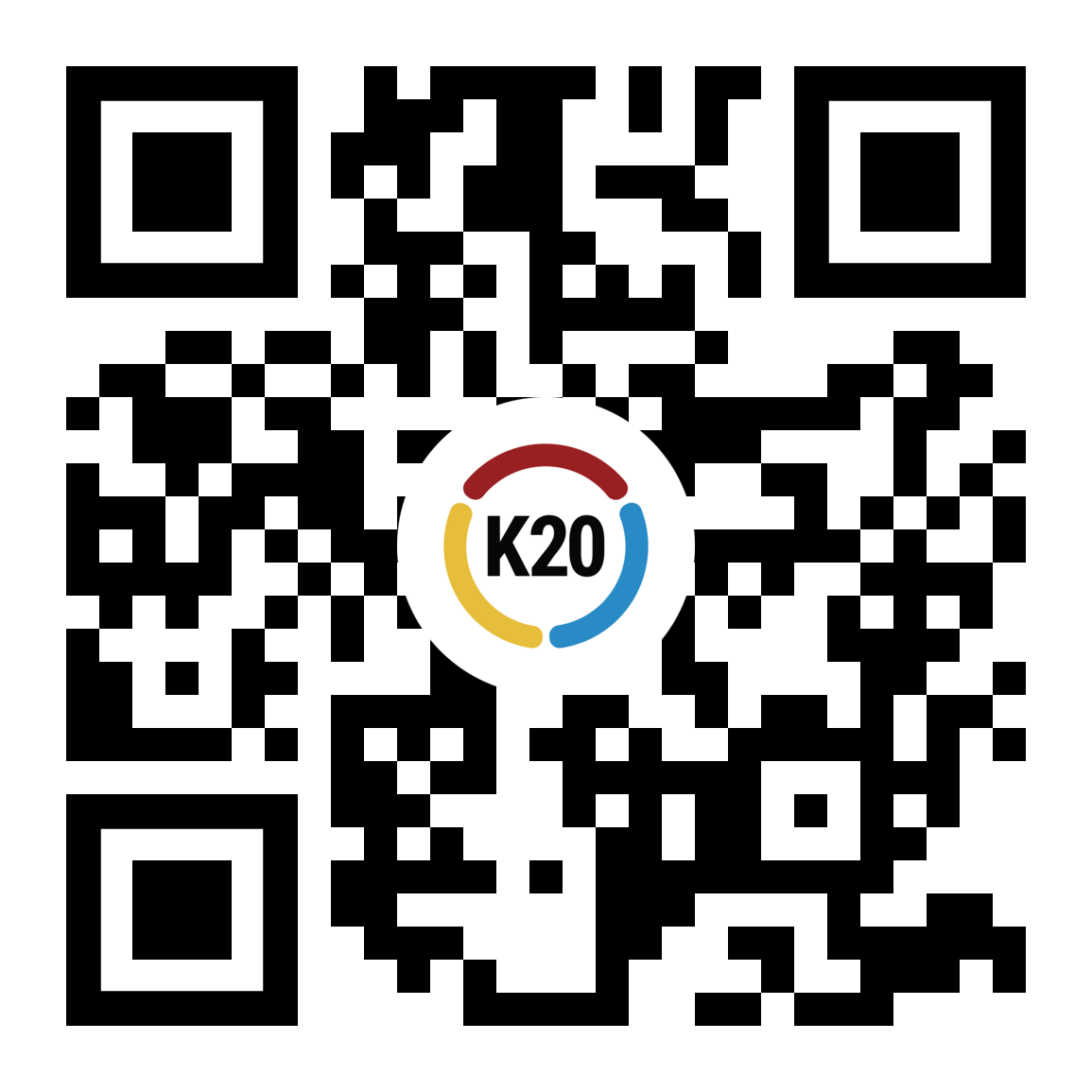 Elaborando el Artículo: Ve a Canva.comAccede con tu correo electrónico escolar seleccionando “Continua con Google”. Luego, selecciona tu correo electrónico escolar.Ve a la barra de búsqueda y selecciona Plantillas y escribe “Artículos.”Elige una plantilla de artículo.Cuando hayas terminado, comparte tu artículo (en la esquina superior derecha de Canva) descargándolo y enviándolo a tu Canvas/Google Classroom.Reglas de los Dos Puntos en InglésComo recordatorio aquí están las reglas de los dos puntos con las que estamos trabajando. Incluye un ejemplo para cada regla. Los dos puntos se usan más que nada para introducir listas.Evita usar dos puntos antes de una lista si sigue directamente a un verbo o preposición que normalmente no necesitaría puntuación en esa frase.Los dos puntos pueden usarse antes de un sustantivo o de una frase nominal.Los dos puntos pueden introducir una cita u otra forma de prueba.Los dos puntos se usan para mostrar con ejemplos.Los dos puntos se usan para separar unidades de tiempo y proporciones.Los dos puntos pueden usarse para separar el título de una película, un libro u otra obra de su subtítulo.Periodismo de InvestigaciónArtículo de OpiniónArtículo de FondoInvestiga e informa sobre un tema específicoExpresa la opinión del autorTrata un único tema en detalle, normalmente con pruebas anecdóticasInvestiga un platillo específico y sus raíces.Describe el platillo y sus ingredientes.¿Dónde se originó?¿Qué lo hace significativo y/o cómo impacta en una cultura específica?Elije un platillo que no sea convencional para criticar.Describe el platillo y sus ingredientes.Explica por qué te gusta o no te gusta.Explica qué hace que tu opinión sea controvertida en comparación con la del público en general.*Entrevista a una persona de tu vida que cocine o prepare un platillo favorito.Proporciona una breve biografía de la persona entrevistada.Describe cómo cocinan el platillo.Transcribe tu sesión de preguntas y respuestas.